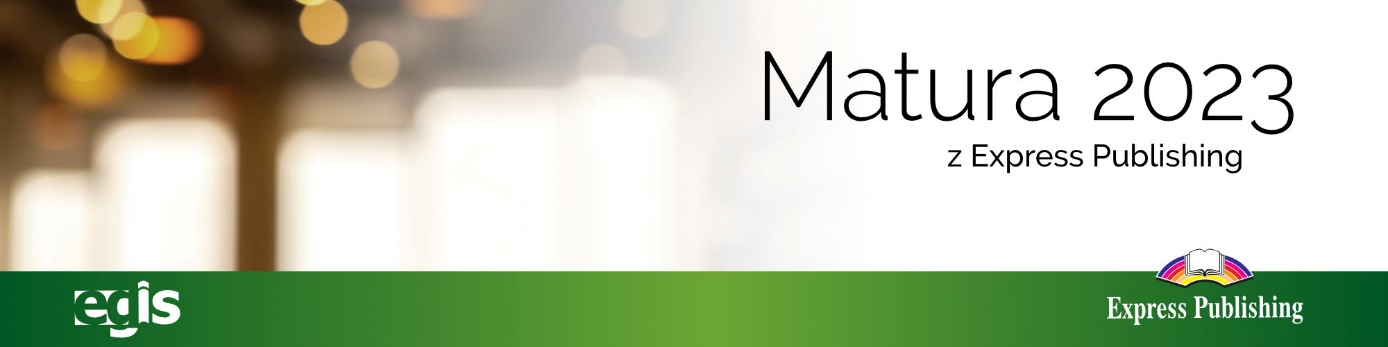 ANSWER KEY * Zestaw I zawiera materiał o niższym stopniu trudności i jest polecany dla uczniów przygotowujących się głównie do poziomu podstawowego matury z języka angielskiego.** Zestaw II zawiera materiał o wyższym stopniu trudności i jest polecany dla uczniów przygotowujących się zarówno do poziomu podstawowego, jak i do poziomu rozszerzonego matury z języka angielskiego. POZIOM PODSTAWOWY ZESTAW I*ZNAJOMOŚĆ ŚRODKÓW JĘZYKOWYCH | Parafrazy w tłumaczeniach zdań ZADANIE 1 	Suggested answersZNAJOMOŚĆ ŚRODKÓW JĘZYKOWYCH | Transformacje ze słowem kluczem ZADANIE 2 	Suggested answersSTUDENT A 	not many residentslong ago did John graduatebeen studying for an houras popular as teamust not enter/ mustn’t enter / are not (aren’t) allowed to enterwas stolen yesterdaycannot be / can’t bebelongs to my brothersuch a difficult test that if he does not drive / if he doesn’t driveold enough to travel alonehe missed the meetingis not as expensive as / isn’t as expensive ascooked dinner and then she STUDENT Ba few residents did John graduatestarted studying an hour agothe most popular drinks forbidden to enter / not allowed to enter stole his car yesterdayis not at the library / isn’t at the librarymy brother’s carwas so difficult that a drives more carefullytoo young to travel alonehe would not have missed / he wouldn’t have missedmore expensive than Albert’s carafter she had cooked dinner / after she cooked dinner / after cooking dinnerUwaga! Zdania wyjściowe ucznia A są jednocześnie odpowiedziami dla ucznia B i odwrotnie. Uczeń A 
i uczeń B mogą zatem sprawdzić swoje odpowiedzi, porównując je ze zdaniami wyjściowymi kolegi/koleżanki. Jeśli odpowiedzi uczniów będą odbiegać od tych zaproponowanych w kluczu, to należy uznać każdą odpowiedź merytorycznie poprawną, która jednocześnie spełnia warunki polecenia. POZIOM PODSTAWOWY i ROZSZERZONYZESTAW II*ZNAJOMOŚĆ ŚRODKÓW JĘZYKOWYCH | Parafrazy w tłumaczeniach zdań ZADANIE 1 	Suggested answersZNAJOMOŚĆ ŚRODKÓW JĘZYKOWYCH | Transformacje bez słowa klucza ZADANIE 2 	Suggested answersSTUDENT Ahave left earlywere you, I wouldn’t/ would not hadn’t/ had not behaved so badlyif/ whether I had finished my been abroad for two yearsmade to tidy their roombetter than Janehe didn’t/did not see youread a book than watch tired that he didn’t/did notto buy new furniture betrayed Andrew!” artist is painting Sally’s portraitmore stubborn as he gets play hockey and neither does STUDENT Bshe left earlyyou should do that againpity he behaved so badlyfinished your project?” went abroad was two years made the children tidy as good a singer as have seen youreading a book to watching tired to go to the buy new furniture for the of betraying Andrew/ of having betrayed Andrewhaving her portrait painted by the more stubborn he becomesnor his brother play(s) hockeyUwaga! Zdania wyjściowe ucznia A są jednocześnie odpowiedziami dla ucznia B i odwrotnie. Uczeń A 
i uczeń B mogą zatem sprawdzić swoje odpowiedzi, porównując je ze zdaniami wyjściowymi kolegi/koleżanki. Jeśli odpowiedzi uczniów będą odbiegać od tych zaproponowanych w kluczu, to należy uznać każdą odpowiedź merytorycznie poprawną, która jednocześnie spełnia warunki polecenia. POZIOM ROZSZERZONY (B2+/C1)ROZUMIENIE TEKSTÓW PISANYCH | Uzupełnianie luk w streszczeniu tekstuSuggested answersare closely linked/ are closely connecteddie fromcutting cornerssugar content1.Perhaps they are cousins.They may be cousins.2.These books belong to them.They are their books./ They are the books that belong to them./ They are the owners of these books.3.We have no milk left.We have run out of milk.4.If you don’t go on a diet, you won’t lose weight. You won’t lose weight unless you go on a diet.5.People say Longton is a good school.Longton is said to be a good school.  6.Can you please close the window?Do you mind closing the window?7.I don’t feel like cooking today.I’d prefer not to cook today.8.There is a chance (that) it will rain tomorrow.It may/might rain tomorrow. / It is likely to rain tomorrow.9.They will build a new football stadium next year.A new football stadium will be built next year.10.Peter has a white shirt and blue trousers on.Peter is wearing a white shirt and blue trousers./  Peter is dressed in a white shirt and blue trousers.1.The game continued even though it was raining.In spite of the rain, the game continued.2.John is likely to be late.John will probably be late.3.It’s a pity we didn’t move to London.I wish we had moved to London.4.He left home early so that he could get to work on time.He left home early in order to get to work on time.5.Your hair needs cutting.You have to have your hair cut./ You have to get your hair cut. 6.It’s possible she didn’t hear the phone.She may/might not have heard the phone.7.He decided to start his own business./ He decided to set up his own business.He made the decision to start/set up his own business./ He made up his mind to start/set up his own business.8.It was difficult for us to find a car park.We had difficulty (in) finding a car park.9.I didn’t get home until after 11 o’clock p.m.It was only after 11 o’clock p.m. that/when I got home.10.It wasn’t necessary for Sarah to give up/resign from/quit her job.Sarah didn’t have to give up/resign from/quit her job./ Sarah didn’t need to give up/resign from/quit her job.